ANEXO 01SOLICITUD DE INSCRIPCIONSOLICITO: Inscripción como postulante para la convocatoria del concurso público de contratación de servicios Administrativos – CAS N°002-2023-UNAAT.Señores:  Miembros del COMITÉ DE EVALUACION DEL CONCURSO PÚBLICO DE CONTRATACIÓN ADMINISTRATIVA DE SERVICIOS – CAS N° 002-2023-UNAAT Presente.-Yo …………………………………………………………….…………….identificado (a) con Documento Nacional de Identidad N° ……………………………… con domicilio actual en…………………………………………………………………………………………………Distrito………………..… Provincia……………………… Departamento ….…………....... , me presento como postulante al proceso de selección para convocatoria Contratación Administrativa de Servicios, CONVOCATORIA CAS N° 001-2023- UNAAT, regulado por el Decreto Legislativo Nº 1057 y su Reglamento aprobado por el D. S Nº 075-2008-PCM y sus modificatorias, al Cargo: ………………………………………………………………………………………………….Para lo cual presento la siguiente documentación en el siguiente orden:Solicitud de inscripción, dirigida al Comité Evaluador (ANEXO 01)Ficha Curricular de postulación (Anexo N° 02)Copia simple del Documento Nacional de Identidad (DNI) vigente.Copia FICHA RUC en condición de Activo y Habido (Reporte de SUNAT).Declaración Jurada del Postulante (Anexo 03)Declaración Jurada de Antecedentes Penales, Policiales y Judiciales (Anexo N° 04)Declaración jurada de no encontrarse inscrito en el Registro de Deudores Alimentarios morosos - REDAM (Anexo N° 05)Declaración jurada de parentesco y nepotismo (Anexo N° 06).Declaración jurada de no tener inhabilitación administrativa ni judicial vigente para prestar servicios al Estado (Anexo N° 07).Declaración Jurada simple de no percibir otros ingresos del Estado (Anexo 08)-UNAATDeclaración Jurada de Autenticidad de Información y Documentación (Anexo N° 09)Declaración Jurada (Anexo N° 10).Constancia de habilitación expedida por el Colegio Profesional (Títulos Universitarios)Declaración jurada de aceptación de las bases del proceso de selección (Anexo N° 11)Declaración jurada de conocer el Reglamento y las Bases del concurso CAS N° 002-2023-UNAAT (Anexo N° 12) Curriculum Vitae Documentado (según lo declarado en la ficha curricular de postulación)Ciudad: ________________,  ___ de_________________ 2023__________________________________FirmaDNI N° _______________________________ANEXO 02FICHA CURRICULAR DEL POSTULANTE (VER EL EXCEL)ANEXO 03DECLARACIÓN JURADA DEL POSTULANTEYo …………………………………………………………….…………….identificado (a) con Documento Nacional de Identidad N° ……………………………… con domicilio actual en…………………………………………………………………………………………………Distrito………………..… Provincia……………………… Departamento ….…………....... Declaro bajo juramento que:No tener condena por delito doloso y/o con sentencia firme. 2. No estar inscrito en el Registro de Deudores de Reparaciones Civiles por Delitos Dolosos (REDERECI).No contar con inhabilitación o suspensión vigente administrativa o judicial, inscrita o no, en el Registro Nacional de Sanciones de Destitución y Despido. Conoce las sanciones contenidas en el TUO de la Ley N° 27444, Ley del Procedimiento Administrativo General.  Me comprometo en el marco de las normas internas y disposiciones vigentes con relación a los servicios que realice en la institución, a guardar confidencialidad y reserva de la información y documentación a mi cargo.Los documentos que presento son auténticos; así como la información contenida en la Ficha de Postulación y demás documentos requeridos, es veraz. Asimismo, en caso de falsedad de lo manifestado en la presente Declaración Jurada, me someto a lo dispuesto a la Ley de Procedimiento Administrativo General, sin perjuicio de las responsabilidades que pudiera corresponderme por tal hecho. No percibir simultáneamente remuneración, pensión u honorarios por concepto de locación de servicios, asesorías o consultorías, o cualquier otra doble percepción o ingresos del Estado, salvo por el ejercicio de la función docente efectiva y la percepción de dietas por participación en uno (1) de los directorios de entidades o empresas estatales o en tribunales administrativos o en órganos colegiados. En fe de lo firmado, suscribo la presente.Ciudad: ________________,  ___ de_________________ 2023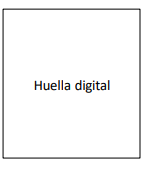 __________________________________FirmaDNI N° _______________________________ANEXO 04DECLARACION JURADA DE ANTECEDENTESYo …………………………………………………………….…………….identificado (a) con Documento Nacional de Identidad N° ……………………………… con domicilio actual en…………………………………………………………………………………………………Distrito………………..… Provincia……………………… Departamento ….…………....... Ante usted me presento y digo:No registrar ANTECEDENTES PENALES, ANTECEDENTES POLICIALES y no registrar ANTECEDENTES JUDICIALES, a nivel nacional a efecto de postular a una vacante según lo dispuesto por la Ley N° 29607, publicada el 26 de octubre de 2010 en el Diario Oficial “El Peruano”.No registrar ANTECEDENTES PENALES, ANTECENDENTES JUDICIALES, en el Registro Nacional del Consejo Supremo de Justicia Militar y otros Tribunales Especializados.Tomo conocimiento que en caso de resultar falsa la información que proporciono, autorizo a la UNAAT a efectuar la comprobación de la veracidad de la presente Declaración Jurada; según lo establecido en el Art. 411° del código Penal y Delito contra la Fe Pública – Título XIX del Código Penal, acorde al Art. 32° de la Ley N° 27444, Ley del Procedimiento Administrativo General.Autorizo a la UNAAT a efectuar la comprobación de la veracidad de la presente declaración jurada solicitando tales antecedentes al Registro Nacional de Condenas del Poder Judicial, Consejo Supremo de Justicia Militar y otros Tribunales Especializados. Asimismo, me comprometo a reemplazar la presente declaración jurada por los certificados originales, según sean requeridos. Por lo que suscribo la presente en honor a la verdad.Ciudad de …………..…… del día …………………del mes de …………….. del año 2023.__________________________________FirmaDNI N° _______________________________ANEXO 05DECLARACION JURADA DE NO ENCONTRARSE INSCRITO EN EL REGISTRO DE DEUDORES ALIMENTARIOS MOROSOS-REDAMYo …………………………………………………………….…………….identificado (a) con Documento Nacional de Identidad N° ……………………………… con domicilio actual en…………………………………………………………………………………………………Distrito………………..… Provincia……………………… Departamento ….…………....... DECLARO BAJO JURAMENTO:Que, a la fecha, no me encuentro inscrito en el “Registro de Deudores Alimentarios Morosos” a que hace referencia la Ley Nº 28970, Ley que crea el Registro de Deudores Alimentarios Morosos, y su Reglamento, aprobado por Decreto Supremo Nº 002-2007-JUS, el cual se encuentra a cargo y bajo la responsabilidad del Consejo Ejecutivo del Poder Judicial. Asimismo, tomo conocimiento que en caso de resultar falsa la información que proporciono, autorizo a la UNIVERSIDAD NACIONAL AUTÓNOMA ALTOANDINA DE TARMA a efectuar la comprobación de la veracidad de la presente Declaración Jurada; según lo establecido en el Artículo 411° del Código Penal y Delito contra la Fe Pública – Título XIX del Código Penal, acorde al artículo 32° de la Ley N° 27444, Ley del Procedimiento Administrativo General.Por lo que suscribo la presente en honor a la verdad.Ciudad de …………..…… del día …………………del mes de …………….. del año 2023.__________________________________FirmaDNI N° _______________________________ANEXO 06DECLARACION JURADA DE PARENTESCO Y NEPOTISMOYo …………………………………………………………….…………….identificado (a) con Documento Nacional de Identidad N° ……………………………… con domicilio actual en…………………………………………………………………………………………………Distrito………………..… Provincia……………………… Departamento ….…………....... DECLARO BAJO JURAMENTO:NO, tengo parentesco hasta el cuarto grado de consanguinidad, segundo de afinidad, vínculo conyugal, de convivencia o unión de hecho con funcionarios o directivos de la entidad, personal de la Unidad Orgánica a la que corresponde el puesto al cual postulo, la Oficina de Recursos Humanos o la que hace sus veces, la Oficina de Administración y/o la Alta Dirección de la entidad. Por lo que suscribo la presente en honor a la verdad.SÍ, tengo parentesco hasta el cuarto grado de consanguinidad, segundo de afinidad, vínculo conyugal, de convivencia o unión de hecho con funcionarios o directivos de la entidad, personal de la Unidad Orgánica a la que corresponde el puesto al cual postulo, la Oficina de Recursos Humanos o la que hace sus veces, la Oficina de Administración y/o la Alta Dirección de la entidad.En el caso el postulante marque la 2da alternativa, señale lo siguiente:Por lo que suscribo la presente en honor a la verdadCiudad de …………..…… del día …………………del mes de …………….. del año 2023.__________________________________FirmaDNI N° _______________________________ANEXO 07DECLARACIÓN JURADA DE NO TENER INHABILITACIÓN ADMINISTRATIVA NI JUDICIAL VIGENTE PARA PRESTAR SERVICIOS AL ESTADOYo …………………………………………………………….…………….identificado (a) con Documento Nacional de Identidad N° ……………………………… con domicilio actual en…………………………………………………………………………………………………Distrito………………..… Provincia……………………… Departamento ….…………....... Al amparo de lo dispuesto en los artículos 41º y 42º de la Ley Nº 27444 – Ley del Procedimiento Administrativo General, y en pleno ejercicio de mis derechos ciudadanos, DECLARO BAJO JURAMENTO NO TENER:Inhabilitación administrativa vigente para prestar servicios al Estado, conforme al Registro Nacional de Sanciones de Destitución y Despido - RNSDD. Inhabilitación judicial vigente para laboral en el Estado. Impedimento para ser Trabajador(a), expresamente previstos por las disposiciones legales y reglamentarias sobre la materia. Inhabilitación o sanción del colegio profesional, de ser el caso. Inhabilitados mis derechos civiles y laborales.En ese sentido, de encontrarme en algunos de los supuestos de impedimento previstos en el presente documento, acepto mi descalificación automática del proceso de selección, y de ser el caso, la nulidad del contrato a que hubiera lugar, sin perjuicio de las acciones que correspondan.Asimismo, manifiesto que lo mencionado responde a la verdad de los hechos y tengo conocimiento, que si lo declarado es falso, estoy sujeto a los alcances de lo establecido en el artículo 411° del Código Penal, que establece pena privativa de libertad de hasta cuatro (4) años, para los que hacen, en un procedimiento administrativo, una falsa declaración en relación a hechos o circunstancias que le corresponde probar, violando la presunción de veracidad establecida por ley.Por lo que suscribo la presente en honor a la verdadCiudad de …………..…… del día …………………del mes de …………….. del año 2023.__________________________________FirmaDNI N° _______________________________ANEXO 08DECLARACIÓN JURADA DE NO PERCIBIR OTROS INGRESOS DEL ESTADO, Yo …………………………………………………………….…………….identificado (a) con Documento Nacional de Identidad N° ……………………………… con domicilio actual en…………………………………………………………………………………………………Distrito………………..… Provincia……………………… Departamento ….…………....... DECLARO BAJO JURAMENTO LO SIGUIENTE:Que, a la fecha de postulación a la presente convocatoria:Marque con una “X” lo correspondiente:    En el caso de haber marcado como SI, señale lo siguiente. Base Legal:D. Leg. N° 1057(Art.4º del D.S. Nº 065-2011-PCM).Salvo por actividad docente o por ser miembro únicamente de un órgano colegiado.Manifiesto que lo mencionado responde a la verdad de los hechos y tengo conocimiento; qué si lo declarado es falso, estoy sujeto a los alcances de lo establecido en el artículo 438º del Código Penal, que prevén pena privativa de libertad de hasta 04 años, para los que hacen una falsa declaración, violando el principio de veracidad, así como para aquellos que cometan falsedad, simulando o alternado la verdad intencionalmente.Por lo que suscribo la presente en honor a la verdadCiudad de …………..…… del día …………………del mes de ……………. del año 2023__________________________________FirmaDNI N° _______________________________ANEXO 09DECLARACIÓN JURADA SOBRE AUTENTICIDAD DE INFORMACIÓN Y DOCUMENTACIONLey N° 27444 - Ley 27815 – D.S N° 033-2005-PCMEl/La que suscribe, ……………………………………………………………………….., identificado(a) con DNI Nº ……………………, persona natural contratada(o) con sujeción al Régimen Especial de Contratación Administrativa de Servicios, regulado por Ley N° 29849 y el Decreto Legislativo N° 1057, DECLARO BAJO JURAMENTO:Que, la documentación presentada en el presente proceso de convocatoria es verdadera, la cual puede ser verificada por la Entidad, en virtud a sus facultades de fiscalización posterior en concordancia con el artículo 32° de la Ley 27444.Que de advertir la Entidad la falsedad de algún documento presentado, se encuentra facultado para la inmediata resolución del contrato CAS, en concordancia con el literal d) del artículo 9° del D.S N° 033-2005-PCM.Por lo expuesto, declaro conocer las consecuencias administrativas y penales en caso de falsedad de la presente declaración, asumiendo las responsabilidades del caso.Por lo que suscribo la presente en honor a la verdadCiudad de …………..…… del día …………………del mes de …………….. del año 2023.__________________________________FirmaDNI N° _______________________________ANEXO 10DECLARACION JURADAYo …………………………………………………………….…………….identificado (a) con Documento Nacional de Identidad N° ……………………………… con domicilio actual en…………………………………………………………………………………………………Distrito………………..… Provincia……………………… Departamento ….…………....... DECLARO BAJO JURAMENTO LO SIGUIENTE:No contar con inhabilitación o suspensión vigente administrativa o judicial, inscrita o no, en el Registro Nacional de Sanciones de Destitución y Despido (RNSDD). No tener condena con sentencia firme en los delitos previstos en los artículos 2, 4, 4-A, 5, 6, 6-A, 6-B, 8 y 9 del Decreto Ley N° 25475 que establece la penalidad para los delitos de terrorismo y los procedimientos para la investigación, la instrucción y el juicio; Apología del delito de terrorismo, tipificado en el artículo 316-A del Código Penal; Trata de personas, tipificado en el artículo 153 del Código Penal; Proxenetismo, tipificado en los artículos 179, 179-A, 180, 181 y 181-A del Código Penal; Violación de la libertad sexual, tipificado en los artículos 170, 171,172, 173, 173-A, 174, 175, 176, 176-A y 177 del Código Penal; Tráfico ilícito de drogas, tipificado en los artículos 296, 296-A, primer, segundo y cuarto párrafo, 296-B, 296- C, 297, 298, 301 y 302 del Código Penal (Ley N° 30794). No contar con sentencia condenatoria consentida y/o ejecutoriada por alguno de los delitos previstos en los artículos 296, 296-A, primer, segundo y cuarto párrafo; 296-B, 297, 382, 383, 384, 387, 388, 389, 393, 393-A, 394,395, 396, 397, 397-A, 398, 399, 400 y 401 del Código Penal, así como el artículo 4-A del Decreto Ley N° 25475 y los delitos previstos en los artículos 1, 2 y 3 del Decreto Legislativo N° 1106, o sanción administrativa acarree inhabilitación, inscritas en el Registro Nacional de Sanciones contra Servidores Civiles (Artículos 3°, 4° y 5° del Decreto Legislativo N° 1367).Asimismo, me comprometo a reemplazar la presente declaración jurada por los certificados originales, según sean requeridos.Por lo que suscribo la presente en honor a la verdad.Ciudad de …………..…… del día …………………del mes de …………….. del año 2023.__________________________________FirmaDNI N° _______________________________ANEXO 11DECLARACIÓN JURADA DE ACEPTACIÓN DE LAS BASES DEL PROCESO DE SELECCIÓNYo …………………………………………………………….…………….identificado (a) con Documento Nacional de Identidad N° ……………………………… con domicilio actual en…………………………………………………………………………………………………Distrito………………..… Provincia……………………… Departamento ….…………....... DECLARO BAJO JURAMENTO LO SIGUIENTE:Conocer, aceptar y someterme a todas las reglas, condiciones y procedimientos, establecidos en las Bases de la Convocatoria del Proceso de Selección, para la contratación de personal bajo el contrato administrativo de servicios en la Universidad Nacional Autónoma Altoandina de Tarma.Asimismo, manifiesto que lo mencionado responde a la verdad de los hechos y tengo conocimiento, qué si lo declarado es falso, estaré sujeto a los alcances de lo establecido en el artículo 438° del Código Penal, que prevé una pena privativa de la libertad de hasta cuatro (04) años, para los que hacen, en un procedimiento administrativo, una falsa declaración en relación a hechos o circunstancias que le corresponde probar, violando la presunción de veracidad establecida por ley.Por lo que suscribo la presente en honor a la verdad.Ciudad de …………..…… del día …………………del mes de …………….. del año 2023.__________________________________FirmaDNI N° _______________________________ANEXO 12DECLARACIÓN JURADA DE CONOCER EL REGLAMENTO Y LAS BASES DEL CONCURSO CAS N° 002-2023-UNAAT.Yo …………………………………………………………….…………….identificado (a) con Documento Nacional de Identidad N° ……………………………… con domicilio actual en…………………………………………………………………………………………………Distrito………………..… Provincia……………………… Departamento ….…………....... DECLARO BAJO JURAMENTO:Haber tomado pleno conocimiento del contenido de las bases de la Convocatoria de Contratación Administrativa de Servicios N° 001-2023-UNAAT, en señal de conformidad suscribo el presente documento.Ciudad de …………..…… del día …………………del mes de …………….. del año 2023.__________________________________FirmaDNI N° _______________________________ANEXO 13El nombre de la persona con la que es pariente o tiene vínculo de afinidad, conyugal, de convivencia o unión de hecho, en la entidad.Cargo que ocupa la persona con la que es pariente o tiene vínculo de afinidad, conyugal, de convivencia o unión de hecho, en la entidad.El grado de parentesco con la persona hasta el cuarto grado de consanguinidad, segundo de afinidad, o si es cónyuge, conviviente o unión de hecho.NO   Percibo otros ingresos del Estado (1)SI    Percibo otros Ingresos del Estado, los que dejaré de percibir durante el período de Contratación Administrativa de Servicios, para lo cual remitiré copia de la renuncia presentada a la otra entidad estatal.  Nombre de la Institución por la que percibe remuneración a cargo del Estado:Cargo que ocupa:Condición Laboral: Horario Laboral:Dirección de la institución:Señores: UNIVERSIDAD NACIONAL AUTONOMA ALTOANDINA DE TARMAPROCESO DE CONTRATACION CAS N° 002-2023-UNAAT.CARGO AL CUAL POSTULA                     :APELLIDOS                                                :NOMBRES                                                  : DNI                                                              : DOMICILIO                                                : TELÉFONO                                                :CORREO ELECTRÓNICO                         : NÚMERO DE FOLIOS PRESENTADOS   : _________________________________                                           FirmaDNI N° _______________________________